ГУБЕРНАТОР МАГАДАНСКОЙ ОБЛАСТИУКАЗот 20 октября 2022 г. N 170-уО РЕГИОНАЛЬНОМ КООРДИНАЦИОННОМ СОВЕТЕ ПРИ ГУБЕРНАТОРЕМАГАДАНСКОЙ ОБЛАСТИ ПО ВЗАИМОДЕЙСТВИЮ С ОБЩЕРОССИЙСКИМОБЩЕСТВЕННО-ГОСУДАРСТВЕННЫМ ДВИЖЕНИЕМ ДЕТЕЙ И МОЛОДЕЖИВ соответствии с частью 7 статьи 6 Федерального закона от 14 июля 2022 г. N 261-ФЗ "О российском движении детей и молодежи", подпунктом "а" пункта 4 Перечня поручений Президента Российской Федерации от 28 сентября 2022 г. N Пр-1764 по вопросам организации деятельности Общероссийского общественно-государственного движения детей и молодежи постановляю:1. Создать Региональный координационный совет при Губернаторе Магаданской области по взаимодействию с Общероссийским общественно-государственным движением детей и молодежи.2. Утвердить Положение о Региональном координационном совете при Губернаторе Магаданской области по взаимодействию с Общероссийским общественно-государственным движением детей и молодежи согласно приложению N 1 к настоящему указу.3. Утвердить состав Регионального координационного совета при Губернаторе Магаданской области по взаимодействию с Общероссийским общественно-государственным движением детей и молодежи согласно приложению N 2 к настоящему указу.4. Настоящий указ подлежит официальному опубликованию.ГубернаторМагаданской областиС.К.НОСОВПриложение N 1УтвержденоУказомГубернатора Магаданской областиот 20 октября 2022 г. N 170-уПОЛОЖЕНИЕО РЕГИОНАЛЬНОМ КООРДИНАЦИОННОМ СОВЕТЕ ПРИ ГУБЕРНАТОРЕМАГАДАНСКОЙ ОБЛАСТИ ПО ВЗАИМОДЕЙСТВИЮ С ОБЩЕРОССИЙСКИМОБЩЕСТВЕННО-ГОСУДАРСТВЕННЫМ ДВИЖЕНИЕМ ДЕТЕЙ И МОЛОДЕЖИI. Общие положения1.1. Настоящее Положение о Региональном координационном совете при Губернаторе Магаданской области по взаимодействию с Общероссийским общественно-государственным движением детей и молодежи (далее - Положение) определяет компетенцию, порядок формирования и деятельности Регионального координационного совета при Губернаторе Магаданской области по взаимодействию с Общероссийским общественно-государственным движением детей и молодежи (далее - Совет).1.2. Совет является постоянно действующим коллегиальным совещательным органом.1.3. В своей деятельности Совет руководствуется Конституцией Российской Федерации, федеральными законами Российской Федерации, указами и распоряжениями Президента Российской Федерации, и иными нормативными правовыми актами Российской Федерации, Уставом Магаданской области, постановлениями, указами и распоряжениями Губернатора Магаданской области и иными нормативными правовыми актами Магаданской области, настоящим Положением.II. Цели и задачи Совета2.1. Совет создан в целях взаимодействия и координации деятельности регионального, местных и первичных отделений Общероссийского общественно-государственного движения детей и молодежи (далее - Движение), содействия в реализации ими федеральных программ Движения, координации разработки региональных и местных программ, отвечающих целям Движения, определенными пунктом 1 статьи 2 Федерального закона от 14 июля 2022 г. N 261-ФЗ "О российском движении детей и молодежи".2.2. Задачами Совета являются:а) осуществление взаимодействия с региональным, местными и первичными отделениями Движения;б) организация участия органов исполнительной власти Магаданской области, органов местного самоуправления Магаданской области, в ведении которых находятся вопросы образования, молодежной и семейной политики, здравоохранения, социальной политики, физической культуры и спорта, безопасности и охраны правопорядка, культуры, в деятельности регионального, местных и первичных отделений Движения;в) вовлечение в работу регионального, местных и первичных отделений Движения муниципальных учреждений, детских и молодежных объединений, осуществляющих социально значимую деятельность;г) осуществление взаимодействия с образовательными организациями Магаданской области, научными центрами и профессиональными сообществами в целях изучения и тиражирования лучших практик, методик по вопросам развития детского движения, воспитания детей и молодежи в Магаданской области;д) мониторинг и подготовка рекомендаций целевой поддержки перспективных региональных и муниципальных детских и молодежных инициатив и проектов;е) содействие развитию институтов наставничества, менторства и тьюторства в целях совершенствования подходов работы с детьми и молодежью.III. Полномочия Совета3.1. В пределах своей компетенции Совет уполномочен:а) запрашивать и получать от органов исполнительной власти Магаданской области и органов местного самоуправления Магаданской области информацию и материалы по вопросам, относящимся к компетенции Совета;б) привлекать для участия в работе Совета представителей органов исполнительной власти Магаданской области, органов местного самоуправления Магаданской области, общественных объединений, иных заинтересованных лиц;в) представлять Губернатору Магаданской области в установленном порядке доклады и предложения по вопросам, отнесенным к компетенции Совета;г) создавать временные и постоянно действующие рабочие группы из числа членов Совета, привлекаемых представителей общественных объединений и иных заинтересованных лиц для проработки отдельных вопросов, связанных с реализацией задач и функций Совета, достижения поставленных целей.IV. Состав Совета4.1. Состав Совета формируется из числа представителей органов исполнительной власти Магаданской области, органов местного самоуправления Магаданской области, детских и молодежных объединений и организаций, образовательных организаций, представителей силовых структур, уполномоченного по правам ребенка Магаданской области, других заинтересованных организаций и учреждений.4.2. Состав Совета утверждается указом Губернатора Магаданской области.4.3. В состав Совета входят председатель Совета, два заместителя председателя Совета, секретарь Совета и члены Совета.4.4. Председателем Совета является Губернатор Магаданской области.4.5. Председатель Совета:а) организует и руководит работой Совета;б) председательствует на заседаниях Совета;в) на протяжении всего периода действия своих полномочий является официальным представителем Совета;г) выступает от имени Совета в рамках компетенции, установленной Положением;д) подписывает принятые Советом решения.4.6. Заместитель председателя Совета:а) выполняет функции председателя Совета в его отсутствие;б) выполняет поручения Совета, данные в пределах полномочий и компетенции Совета.4.7. Секретарь Совета:а) осуществляет подготовку к заседаниям Совета;б) осуществляет организацию работы Совета в период между заседаниями;в) осуществляет информационное обеспечение деятельности Совета;г) ведет и оформляет протоколы заседаний Совета.V. Порядок деятельности Совета5.1. Заседания Совета проводятся по мере необходимости, но не реже одного раза в полугодие.5.2. Заседание Совета считается правомочным, если на нем присутствуют не менее двух третей его состава.5.3. Члены Совета осуществляют свою деятельность на безвозмездной основе.5.4. Организационное обеспечение деятельности Совета осуществляет министерство внутренней, информационной и молодежной политики Магаданской области.VI. Решения Совета6.1. Решения Совета принимаются простым большинством голосов присутствующих на заседании членов Совета и оформляется протоколом решений Совета.6.2. Решения Совета оформляются протоколом, который подписывается председателем Совета. Решения Совета носят рекомендательный характер.6.3. Решения Совета доводятся до сведения заинтересованных организаций, учреждений, физических лиц и общественных организаций.Приложение N 2УтвержденУказомГубернатора Магаданской областиот 20 октября 2022 г. N 170-уСОСТАВРЕГИОНАЛЬНОГО КООРДИНАЦИОННОГО СОВЕТА ПРИ ГУБЕРНАТОРЕМАГАДАНСКОЙ ОБЛАСТИ ПО ВЗАИМОДЕЙСТВИЮ С ОБЩЕРОССИЙСКИМОБЩЕСТВЕННО-ГОСУДАРСТВЕННЫМ ДВИЖЕНИЕМ ДЕТЕЙ И МОЛОДЕЖИ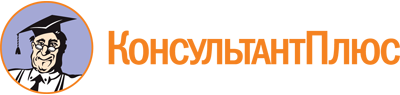 Указ Губернатора Магаданской области от 20.10.2022 N 170-у
"О Региональном координационном совете при Губернаторе Магаданской области по взаимодействию с Общероссийским общественно-государственным движением детей и молодежи"
(вместе с "Положением о Региональном координационном совете при Губернаторе Магаданской области по взаимодействию с Общероссийским общественно-государственным движением детей и молодежи")Документ предоставлен КонсультантПлюс

www.consultant.ru

Дата сохранения: 10.12.2022
 НосовСергей КонстантиновичГубернатор Магаданской области, председатель СоветаБродкинМаксим Сергеевичминистр внутренней, информационной и молодежной политики Магаданской области, заместитель председателя СоветаШурхноАнжела Владимировнаминистр образования Магаданской области, заместитель председателя СоветаБелоусовЮрий Владимировичруководитель управления по делам молодежи министерства внутренней, информационной и молодежной политики Магаданской области, секретарь СоветаЧлены совета:Члены совета:БабичАлексей Валерьевичстарший помощник прокурора Магаданской области по надзору за исполнением законов о несовершеннолетних (по согласованию)ВасильеваВиктория Александровнаректор Магаданского областного государственного автономного учреждения дополнительного профессионального образования "Институт развития образования и повышения квалификации педагогических кадров"ГришечкинаАлександра Сергеевназаместитель председателя Магаданской региональной общественной организации Общероссийской общественной организации "Российский союз молодежи" (по согласованию)ЕрисоваИрина Алексеевназаместитель главы Администрации муниципального образования "Ольский городской округ" по социальным вопросам - руководитель Управления культуры, спорта и молодежной политики (по согласованию)ЗеленскийКонстантин Владимировичучитель истории МАОУ "Гимназия N 13" (по согласованию)КазетовЮрий Михайловичзаместитель мэра города Магадана (по согласованию)КияненкоАлексей Игоревичначальник отдела по делам молодежи управления по делам молодежи и связям с общественностью мэрии города Магадана (по согласованию)КоваленкоАнастасия Сергеевнапредседатель Магаданской городской общественной организации по работе с молодежью "Молодежный меридиан" (по согласованию)МихалецНиколай Александровичначальник штаба Магаданского регионального отделения Всероссийского детско-юношеского военно-патриотического общественного движения "ЮНАРМИЯ" (по согласованию)МурзабаеваИрина Владимировнапредседатель Магаданской региональной общественной организации по работе с молодежью "Поколение" (по согласованию)НикитинАндрей Викторовичруководитель волонтерского объединения "Поколение" при МБУДО "ДЮЦ" (по согласованию)ПавликДенис Анатольевичуполномоченный по правам ребенка в Магаданской области (по согласованию)ПопандопулоИрина Николаевнастарший инспектор отдела участковых уполномоченных полиции и по делам несовершеннолетних УМВД России по Магаданской области (по согласованию)ТаруцНаталья Степановнаначальник отдела воспитательной работы, координации отдыха и оздоровления детей управления образования министерства образования Магаданской областиФедорчукРуслан Анатольевичдиректор ГБПОУ "Магаданский политехнический техникум"ХмарукИрина Алексеевнапредседатель Магаданской областной общественной организации многодетных родителей (по согласованию)ЮрздицкийАлексей Анатольевичруководитель департамента образования мэрии города Магадана (по согласованию)